Creating a Garden of Curiosity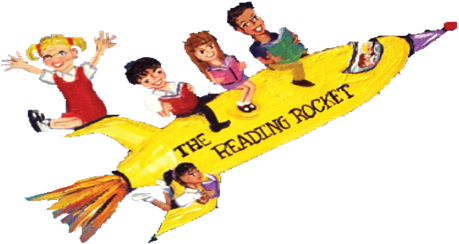 Bringing the Standards to Life: Moonshot Institute October 22 & 241. Welcome, Introductions, and OverviewPriority GroupsOverview of day2. Building Community/Entering Text: The Curious GardenMoving VocabularyCall and Response3. Comprehending Text: The Curious GardenGarden of Big IdeasGarden of Essential Questions4.  Centers: Extending the Literacy ExperienceIndependent Reading CenterCreative CenterGuided Literacy Center5.  Culminating Events: Comparing, Contrasting, Synthesizing, ConnectingReflecting on Centers: Insights and Questions (I/Q)The Garden Tea PartyMind Mapping6.  Final Reflection and ClosingPriority ConversationsExit Surveys